Waukesha South Key Club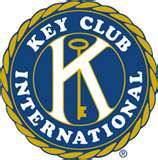 What is Key Club?Key Club International is the high school organization sponsored by Kiwanis International. Key Club assists Kiwanis in carrying out its mission to serve the children of the world. High school student members of Key Club perform acts of service in their communities, such as cleaning up parks, collecting clothing and organizing food drives. They also learn leadership skills by running meetings, planning projects and holding elected leadership positions at the club, district and international levels.Why to Join?*Provides volunteer hours which colleges love to see*Looks great on job applications*Provides volunteer hours needed for National Honor Society*Provides volunteer hours needed for Health Academy*Provides volunteer hours needed to graduate (10 needed)*Get hours for high school credit*Responsible citizens volunteer*Develops leadership skills (President, Vice-President, Secretary, Treasurer, Editor)*Key Club Scholarship Opportunities*Meet new peopleIf you want to join come to our meetings every Friday in room 134 for more information